										                        Приложение№№ФотоматериалыАдрес установкиРекламные констуркцииРекламные констуркцииРекламные констуркции1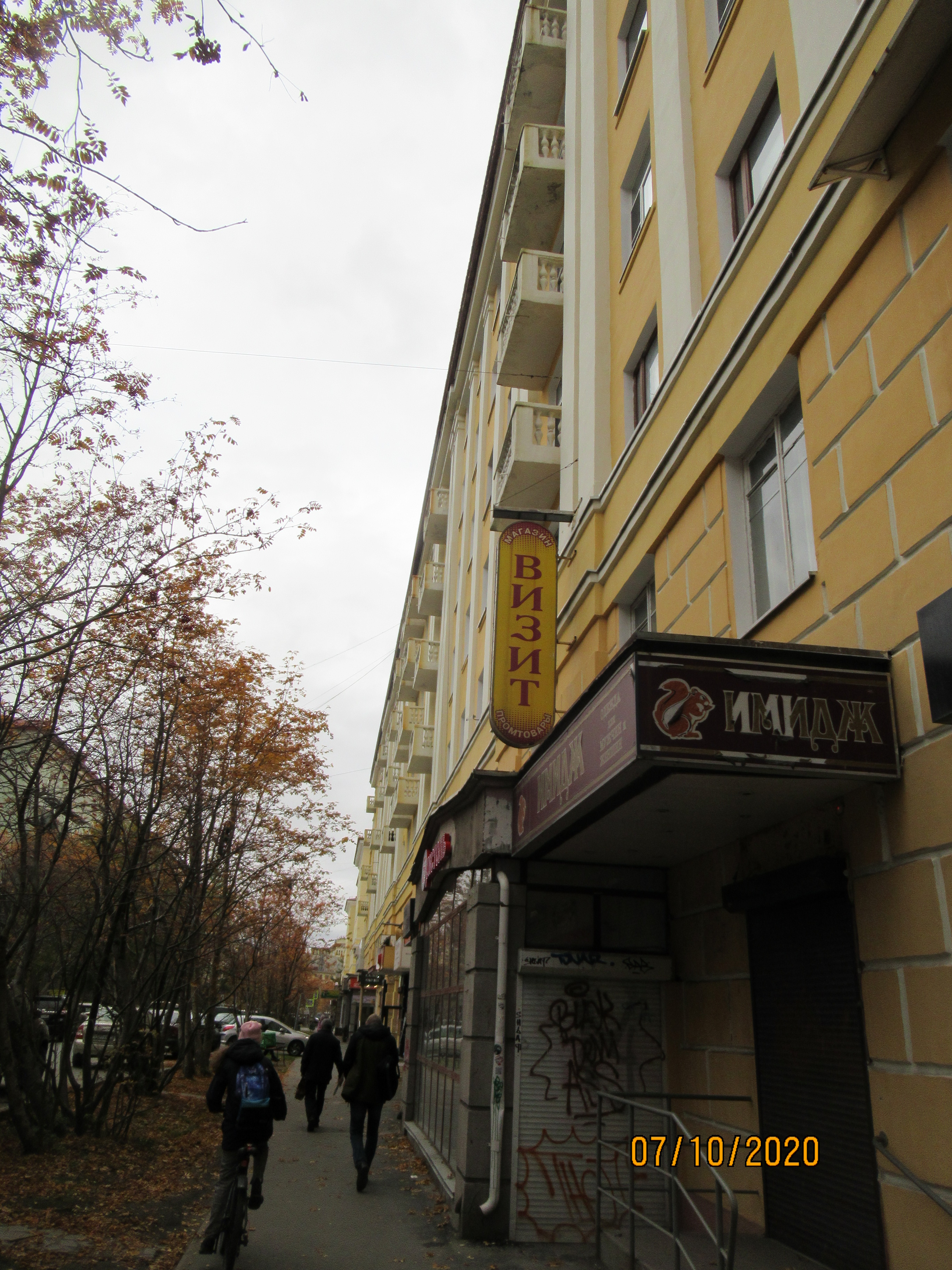 улица Самойловой, дом 3(световой кронштейн с козырьком на уровне 2го этажа)2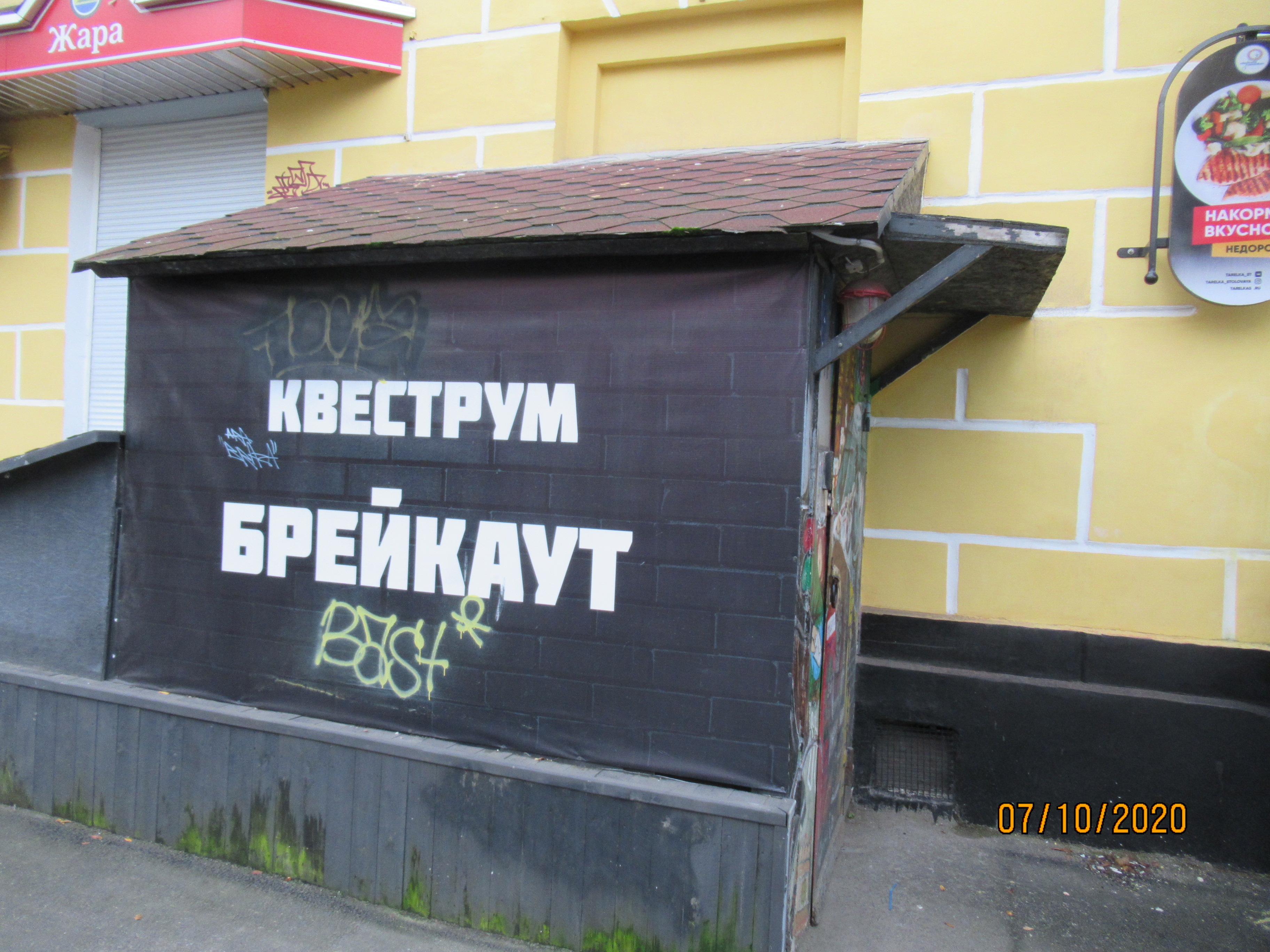 улица Самойловой,  дом 5(баннерное полотно с люверсами)3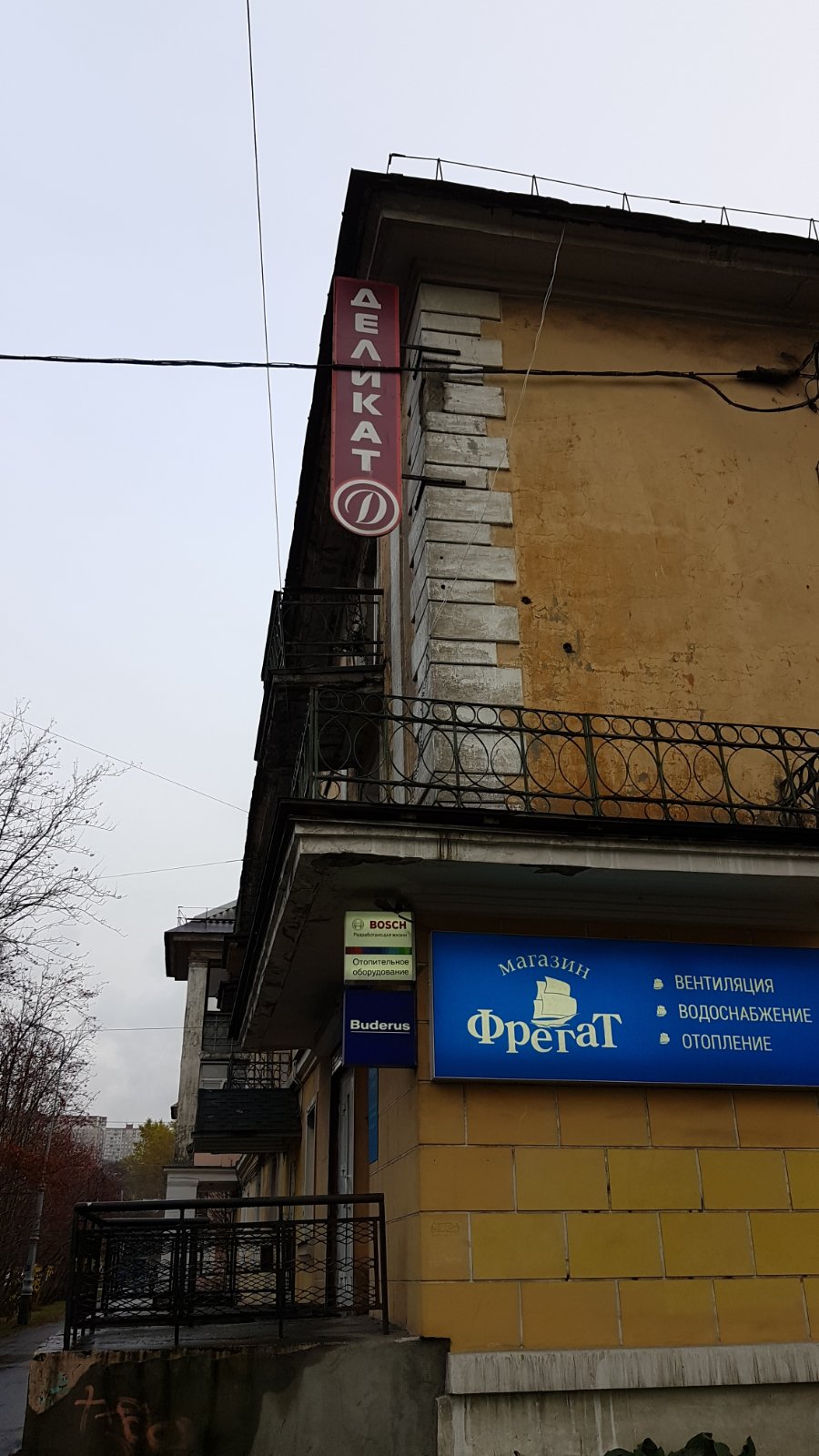 улица Октябрьская, дом 18/13(Кронштейн)4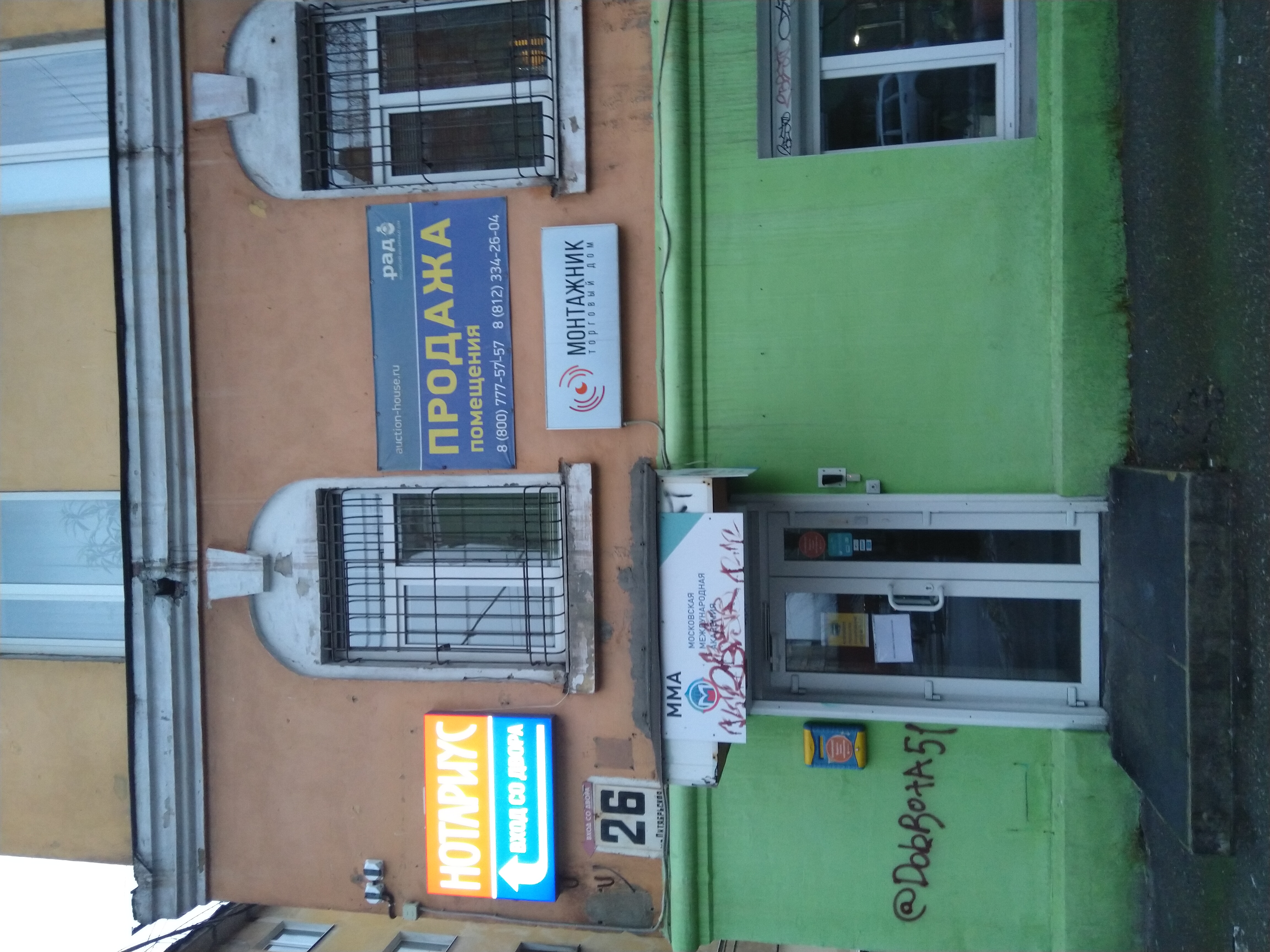 улица Октябрьская, дом 26(баннерное полотно с люверсами)5улица Октябрьская, дом 26(световой короб)6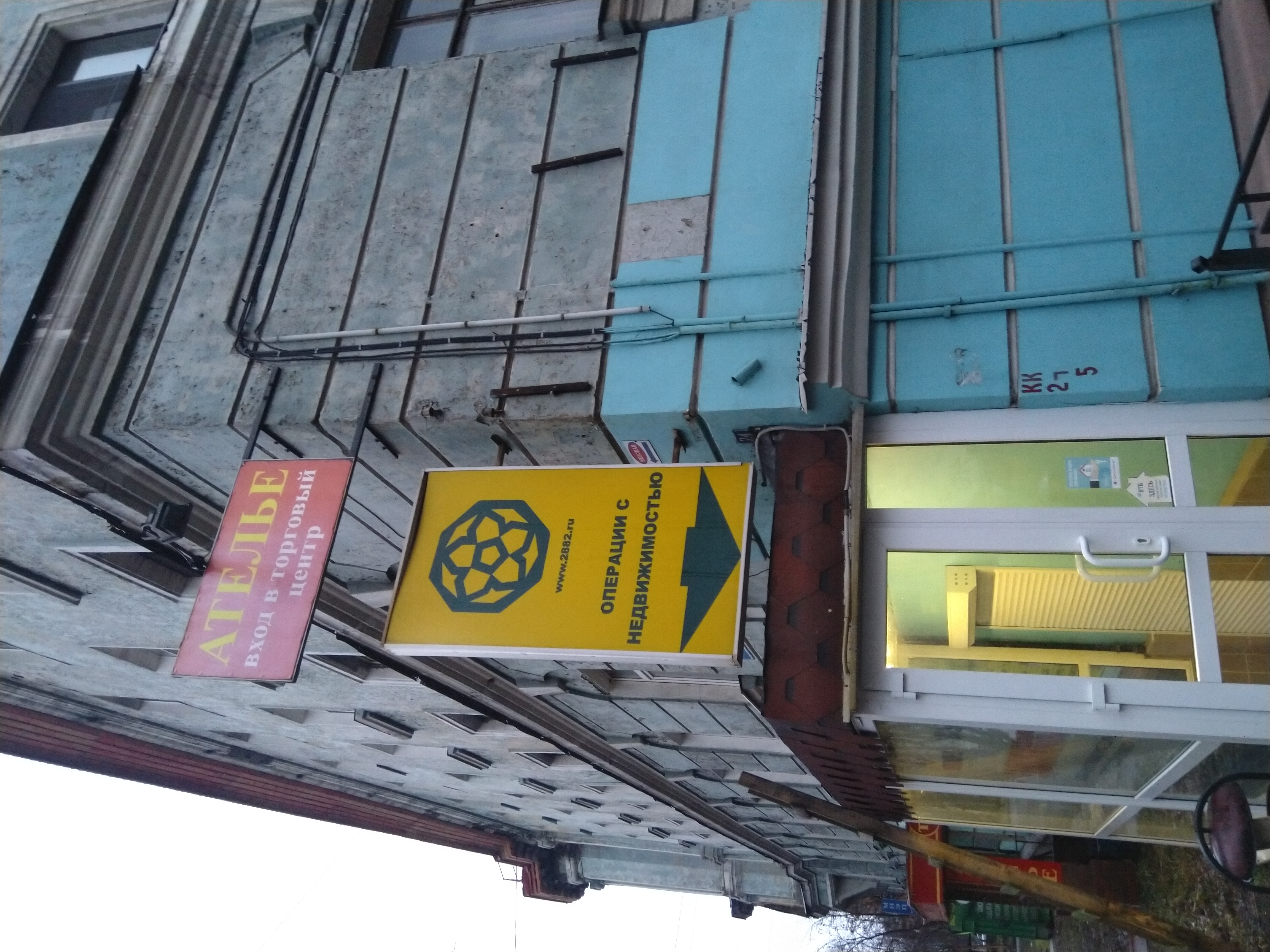 улица Октябрьская, дом 24(световой кронштейн)7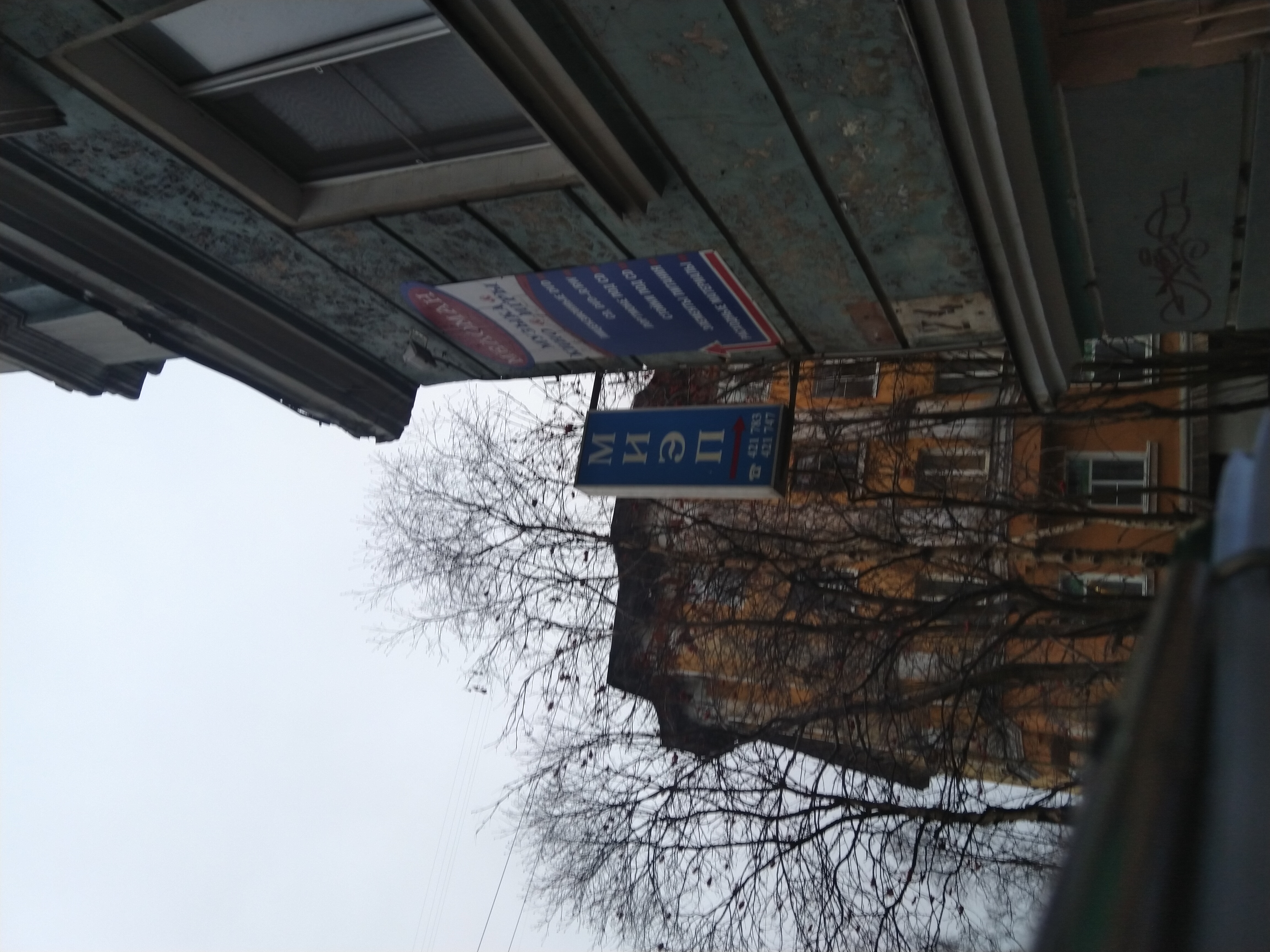 улица Октябрьская, дом 24(световой кронштейн)8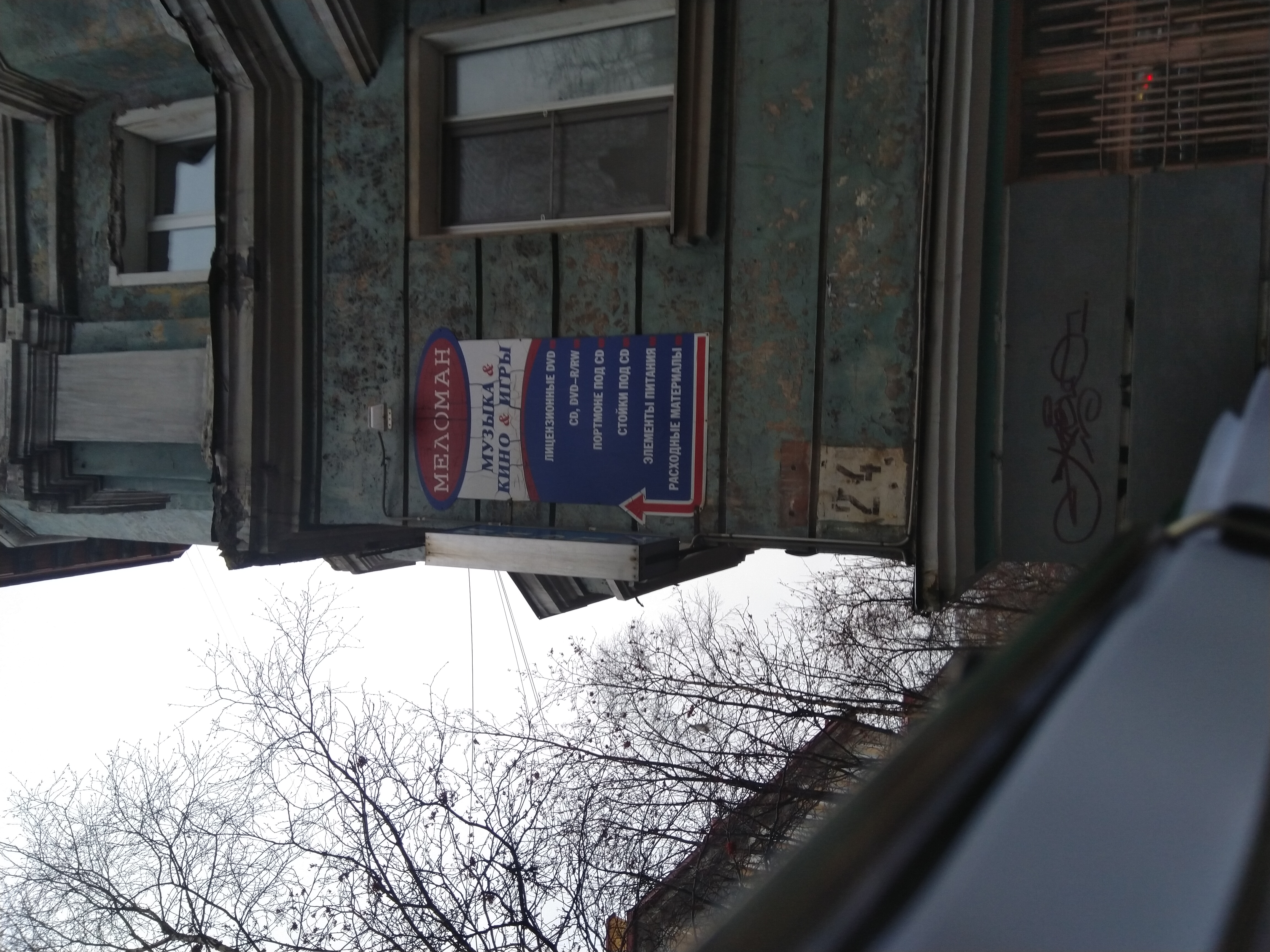 улица Октябрьская, дом 24(щитовая конструкция)9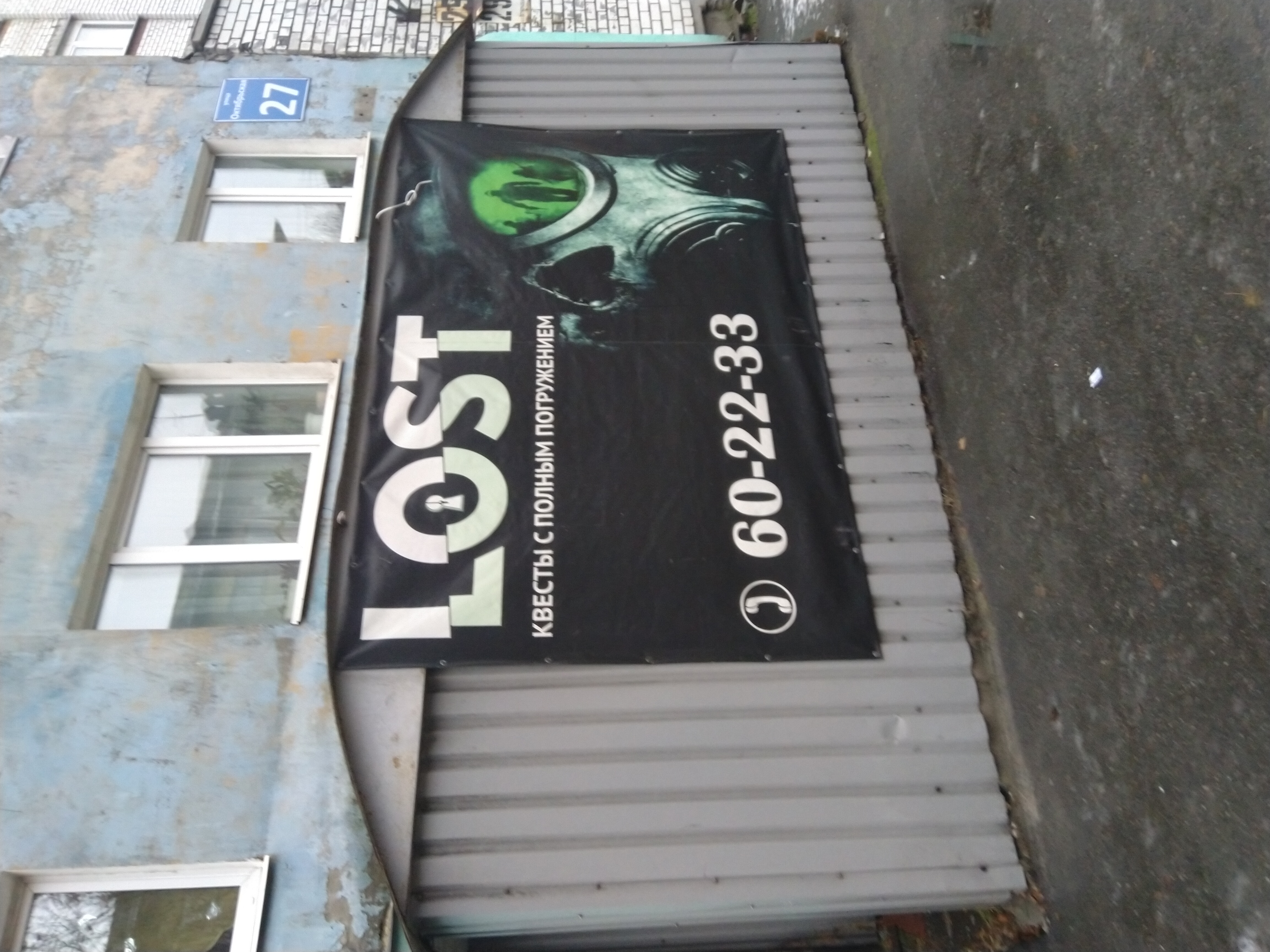 улица Октябрьская, дом 27(баннерное полотно)10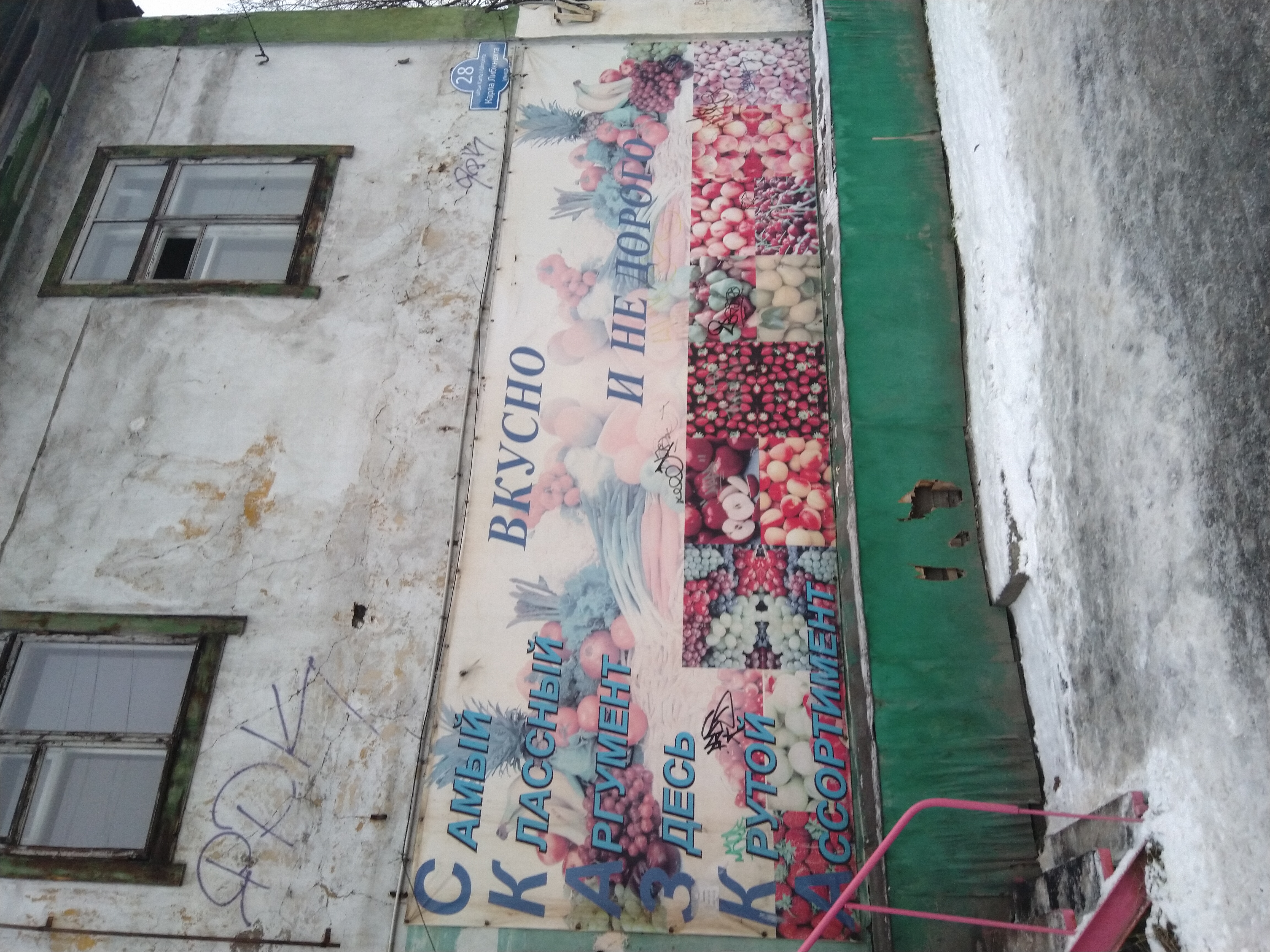 улица Карла Либкнехта, дом 28(баннерное полотно)11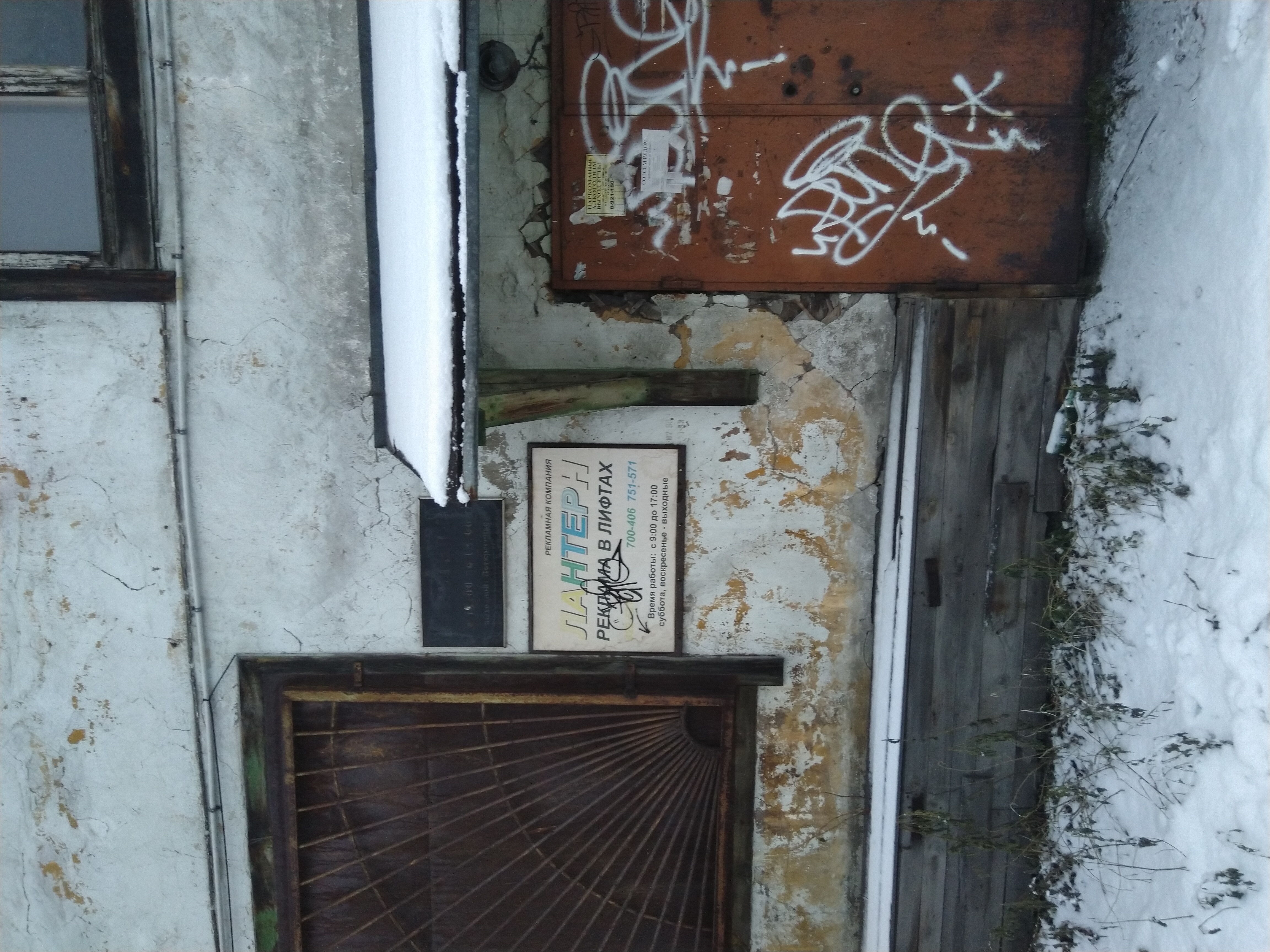 улица Карла Либкнехта, дом 28(щитовая конструкция)12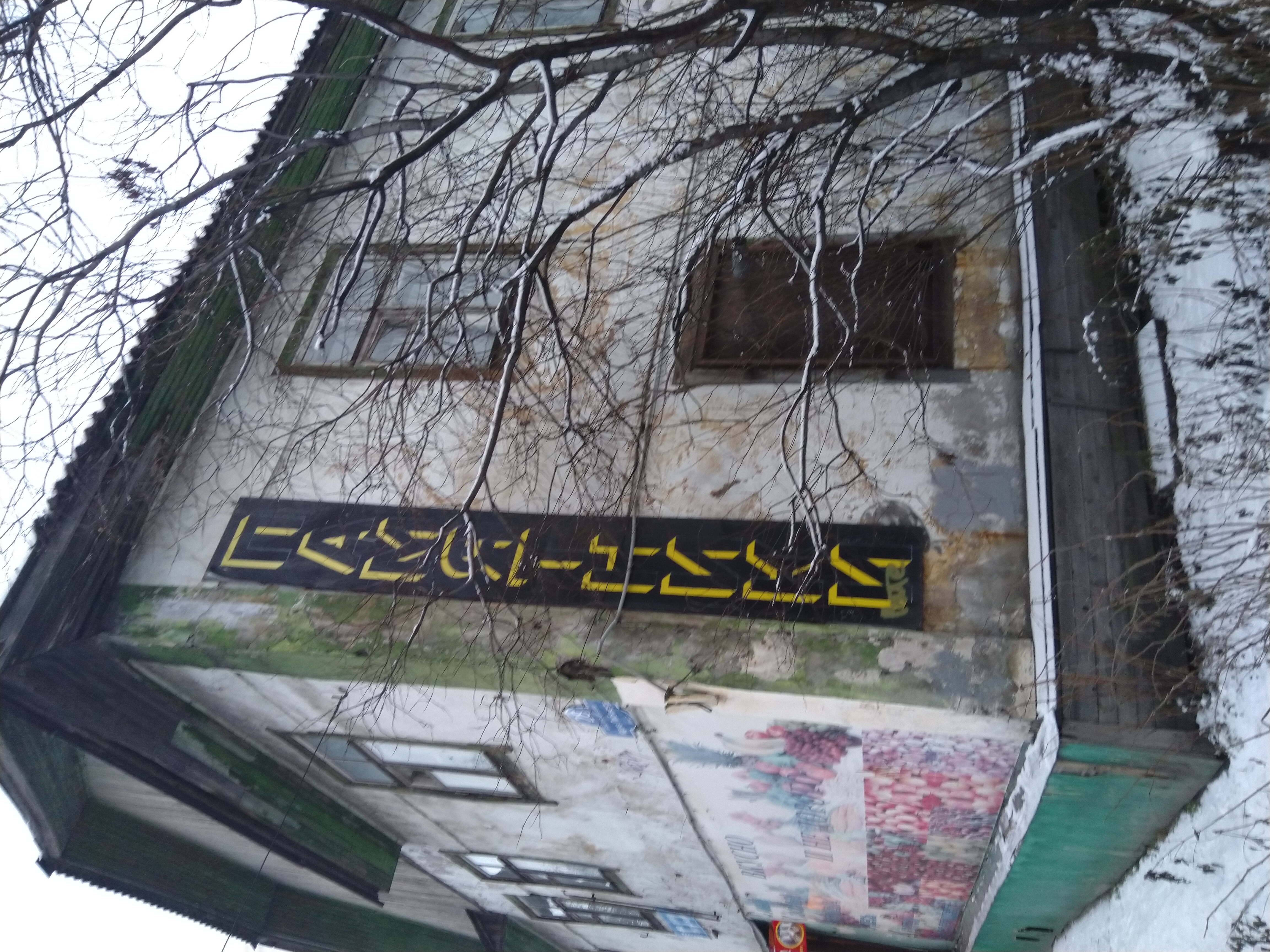 улица Карла Либкнехта, дом 28(щитовая конструкция)13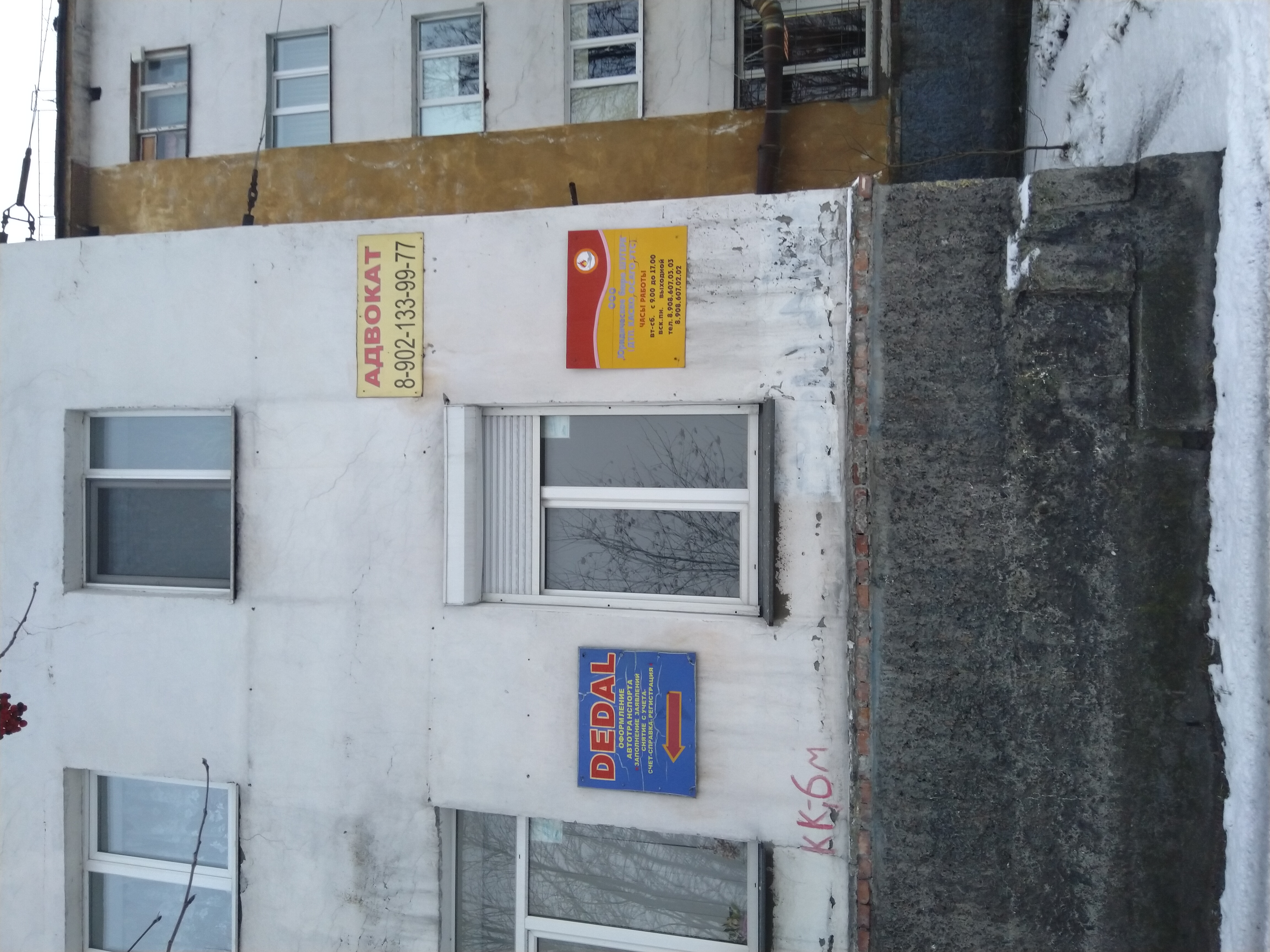 улица Карла Либкнехта, дом 44(щитовая конструкция)14улица Карла Либкнехта, дом 44(щитовая конструкция)15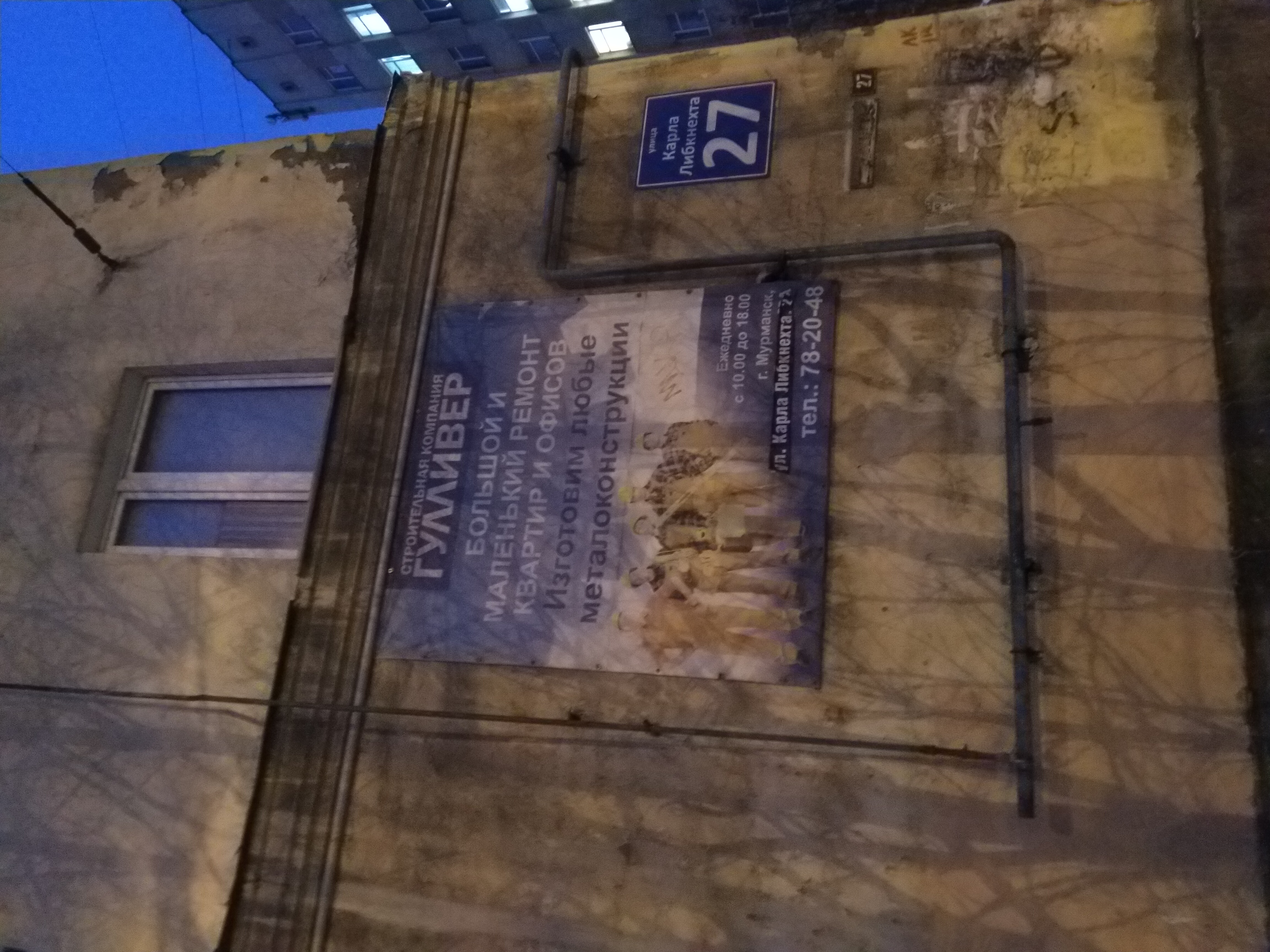 улица Карла Либкнехта, дом 27 (баннерное полотно)16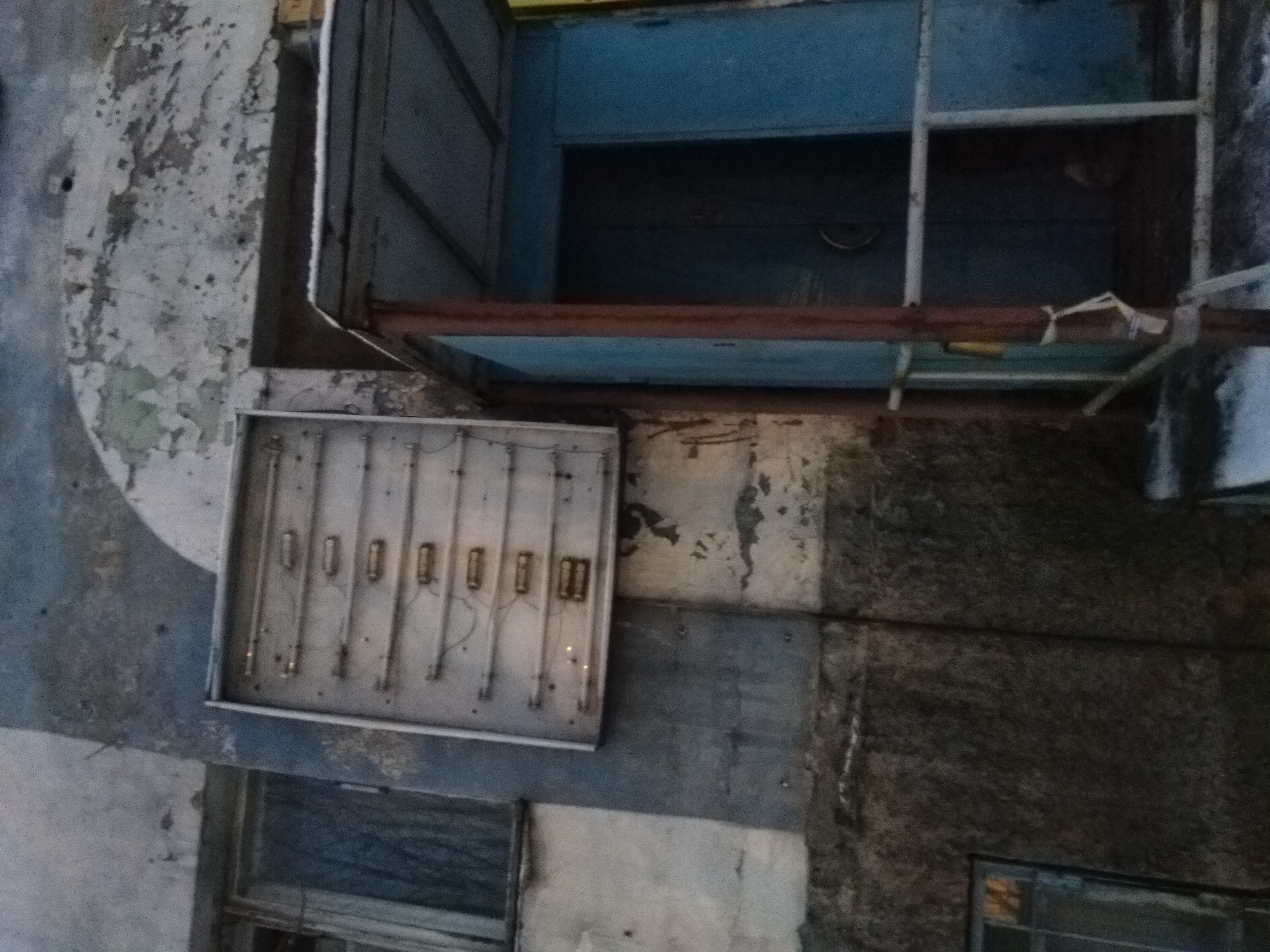 улица Карла Либкнехта, дом 44(световой короб)17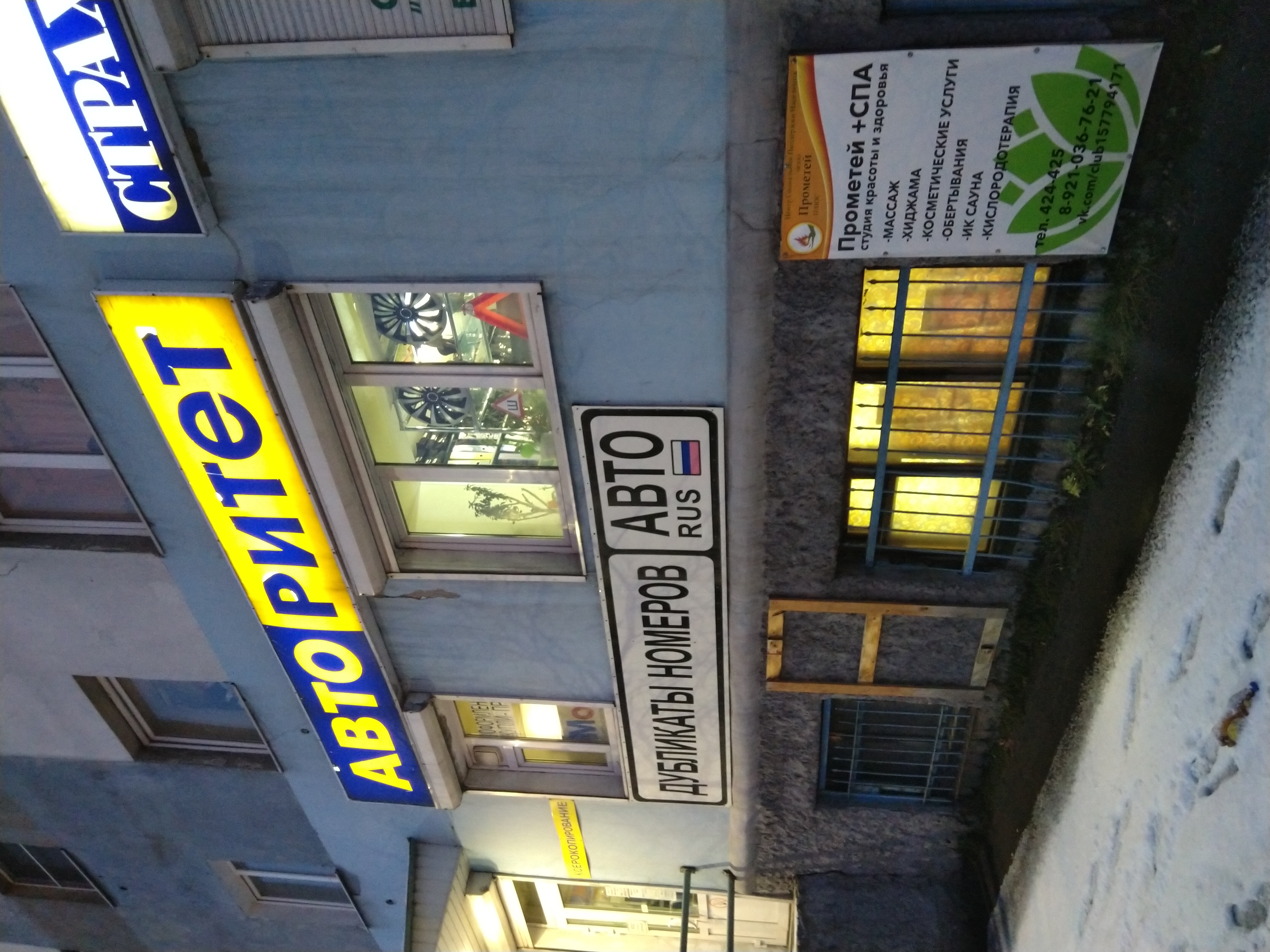 улица Карла Либкнехта, дом 44(деревянный каркас)